Table 1. Creaming stability of Pickering-stabilized emulsion gels varied with pH and oil fraction aa Samples designated with different letters (a, b, c…) were significantly different (Duncan, p < 0.05)Table 2. Creaming stability of Pickering-stabilized emulsion gels varied with ionic strength aaSamples designated with different letters (a, b, c…) were significantly different (Duncan, p < 0.05).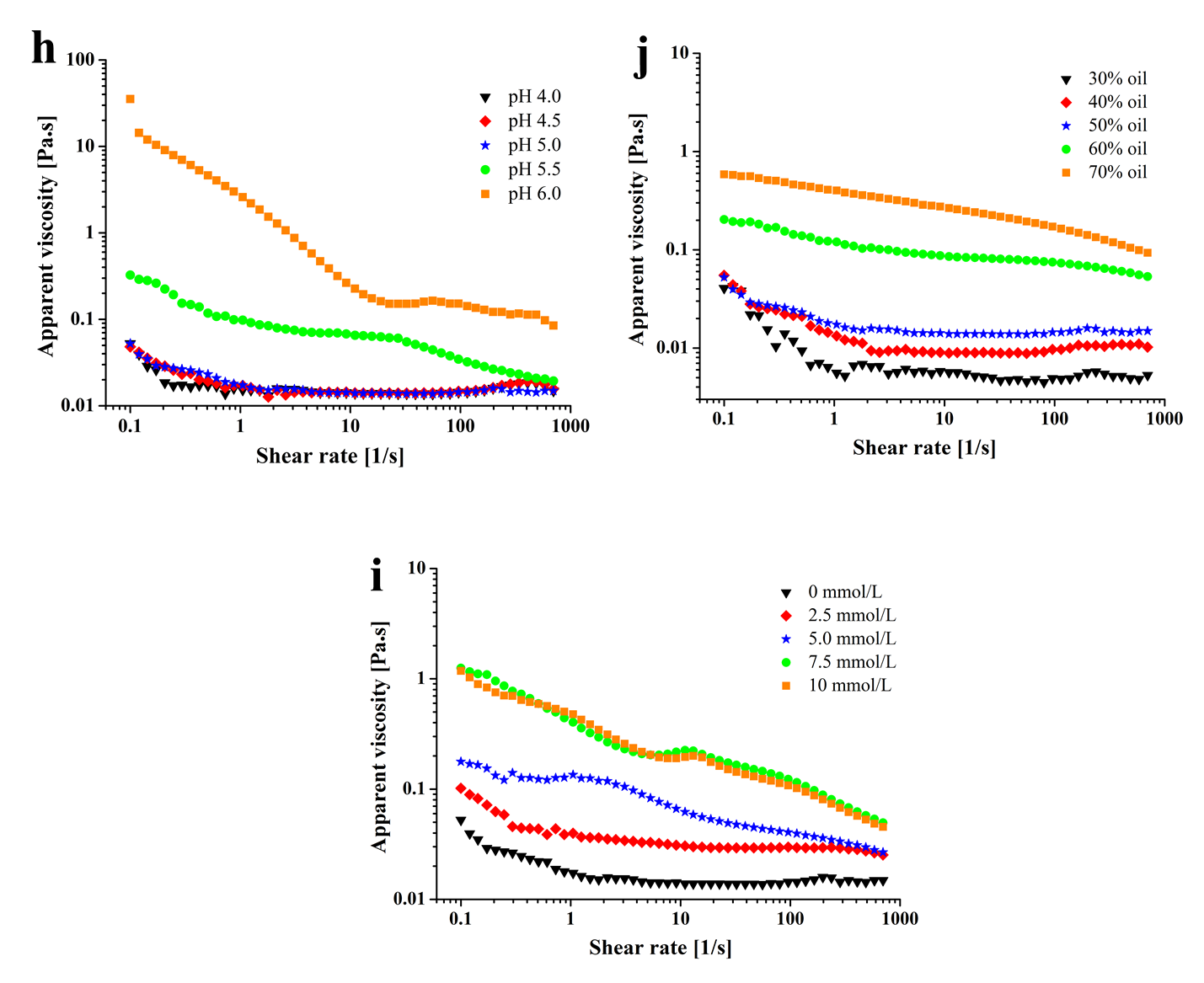 Fig. 6 Apparent viscosity versus shear rate (0.1-700 1/s) of Pickering-stabilized emulsion gels at various pH values, NaCl concentration and oil contentSamplesSamplesCI (%)CI (%)SI (%)  SamplesSamples3 h7 daysSI (%)  pH 4.030% oil91.0 ± 1.4 e41.9 ± 1.9 a46.0 ± 1.4 apH 4.040% oil97.2 ± 0.5 f47.7 ± 1.2 b49.1 ± 1.6 apH 4.050% oil98.3 ± 0.4 f70.9 ± 0.5 c72.1 ± 0.8 dpH 4.060% oil98.5 ± 0.7 f84.9 ± 0.2 d86.2 ± 0.5 ghijpH 4.070% oil95.6 ± 2.8 f85.5 ± 0.7 d89.3 ± 3.0 jpH 4.5 30% oil80.5 ± 0.7 e38.4 ± 2.3 a47.7 ± 2.4 apH 4.5 40% oil94.8 ± 1.7 fg57.0 ± 1.4 b60.1 ± 2.6 bpH 4.5 50% oil95.7 ± 1.8 fg69.5 ± 1.5 c72.6 ± 0.2 dpH 4.5 60% oil98.2 ± 0.3 g83.5 ± 1.3 e85.0 ± 1.1 fghipH 4.5 70% oil93.5 ± 2.1 f75.8 ± 2.5 d81.0 ± 0.8 efpH 5.030% oil59.2 ± 1.1 c36.6 ± 1.8 a62.1 ± 4.2 bpH 5.040% oil72.2 ± 1.9 e49.7 ± 1.8 b68.9 ± 0.7 cdpH 5.050% oil93.7 ± 1.8 g68.2 ± 1.9 d72.7 ± 0.6 dpH 5.060% oil94.8 ± 1.8 g80.9 ± 0.2 f85.4 ± 1.7 ghijpH 5.070% oil94.5 ± 2.1 g79.4 ± 0.8 f84.1 ± 2.8 efghpH 5.530% oil65.0 ± 1.4 c43.0 ± 1.4 a66.1 ± 0.7 cpH 5.540% oil72.8 ± 1.8 d60.8 ± 1.8 b83.5 ± 0.4 efghpH 5.550% oil82.3 ± 2.5 e67.4 ± 2.0 c80.0 ± 0.0 epH 5.560% oil98.5 ± 2.1 f83.5 ± 2.1 e84.8 ± 4.0 fghipH 5.570% oil100 ± 0.0 f100 ± 0.0 f100 ± 0.0 kpH 6.030% oil54.5 ± 2.1 b44.8 ± 1.1 a82.2 ± 1.1 efgpH 6.040% oil68.8 ± 1.8 d59.8 ± 2.5 c87.0 ± 1.5 hijpH 6.050% oil85.0 ± 1.4 e68.6 ± 1.5 d80.6 ± 0.4 epH 6.060% oil92.5 ± 2.1 f82.0 ± 0.6 e88.6 ± 1.3 ijpH 6.070% oil100 ± 0.0 g100 ± 0.0 g100 ± 0.0 kSamplesSamplesCI (%)CI (%)SI (%)SamplesSamples3 h7 daysSI (%)CNaCl (mmol/L)095.2 ± 1.7 e89.6 ± 0.6 d88.2 ± 1.9 d82.6 ± 2.0 c82.0 ± 2.2 c70.5 ± 0.1 b62.4 ± 0.6 a71.5 ± 2.1 b68.2 ± 2.5 b67.5 ± 2.1 b74.0 ± 1.4 bCNaCl (mmol/L)2.595.2 ± 1.7 e89.6 ± 0.6 d88.2 ± 1.9 d82.6 ± 2.0 c82.0 ± 2.2 c70.5 ± 0.1 b62.4 ± 0.6 a71.5 ± 2.1 b68.2 ± 2.5 b67.5 ± 2.1 b69.6 ± 1.1 aCNaCl (mmol/L)5.095.2 ± 1.7 e89.6 ± 0.6 d88.2 ± 1.9 d82.6 ± 2.0 c82.0 ± 2.2 c70.5 ± 0.1 b62.4 ± 0.6 a71.5 ± 2.1 b68.2 ± 2.5 b67.5 ± 2.1 b81.1 ± 0.6 cCNaCl (mmol/L)7.595.2 ± 1.7 e89.6 ± 0.6 d88.2 ± 1.9 d82.6 ± 2.0 c82.0 ± 2.2 c70.5 ± 0.1 b62.4 ± 0.6 a71.5 ± 2.1 b68.2 ± 2.5 b67.5 ± 2.1 b82.6 ± 1.1 cCNaCl (mmol/L)1095.2 ± 1.7 e89.6 ± 0.6 d88.2 ± 1.9 d82.6 ± 2.0 c82.0 ± 2.2 c70.5 ± 0.1 b62.4 ± 0.6 a71.5 ± 2.1 b68.2 ± 2.5 b67.5 ± 2.1 b82.4 ± 0.4 c